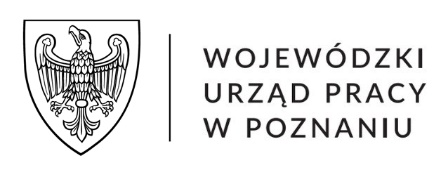 WUP.I.9020.110.2023.2PROTOKÓŁ nr 4/2023z posiedzenia plenarnego Wojewódzkiej Rady Rynku Pracy w Poznaniu kadencji 2023-2027 w dniu 6 grudnia 2023 r.W dniu 6 grudnia 2023 r. o godz. 11:00 odbyło się ostatnie w tym roku posiedzenie plenarne Wojewódzkiej Rady Rynku Pracy w Poznaniu. W posiedzeniu udział wzięli: Pan Wojciech Jankowiak, Wicemarszałek Województwa Wielkopolskiego, Pani Barbara Kwapiszewska, Dyrektor Wojewódzkiego Urzędu Pracy w Poznaniu, Pan Ryszard Zaczyński, Wicedyrektor WUP w Poznaniu, Pan Sławomir Wąsiewski, Wicedyrektor WUP w Poznaniu oraz 18 Członków WRRP i Pan Andrzej Soboń, Zastępca Dyrektora Wydziału Spraw Cudzoziemców w Wielkopolskim Urzędzie Wojewódzkim w Poznaniu, stały przedstawiciel Wojewody Wielkopolskiego.Obrady otworzył Przewodniczący Rady, Pan prof. Józef Orczyk, który powitał uczestników, stwierdził quorum i przedstawił porządek obrad Rady, przyjęty bez uwag.Na wstępie procedowano Uchwałę nr 94/2023 Wojewódzkiej Rady Rynku Pracy w Poznaniu zmieniającą Uchwałę nr 36/2023 Wojewódzkiej Rady Rynku Pracy w Poznaniu z dnia 28 kwietnia 2023 r., dotyczącą wyboru członków Prezydium Rady. Na podstawie § 6 Regulaminu WRRP 
w Poznaniu kadencji 2023-2027, przyjętego Uchwałą nr 34/2023 WRRP w Poznaniu z dnia 
28 kwietnia 2023 r., Rada, w drodze głosowania, wybiera spośród swoich członków sześcioosobowe Prezydium Rady, w którego skład wchodzi Przewodniczący i Wiceprzewodniczący. Prezydium stanowi organ zarządzający Rady, inicjujący i organizujący jej prace. WRRP w Poznaniu w dniu 
28 kwietnia 2023 r. dokonała wyboru pięciu członków Prezydium Rady, w tym Przewodniczącego oraz Wiceprzewodniczącego Prezydium Rady. Pan Przewodniczący prof. Józef Orczyk zgłosił kandydaturę Pani Ilony Kielańskiej z Rady Ogólnopolskiego Porozumienia Związków Zawodowych Województwa Wielkopolskiego w Poznaniu jako czwartej uprawnionej członkini Prezydium, jednak z uwagi na jej nieobecność na posiedzeniu kwietniowym, postanowiono o głosowaniu w tej sprawie na obecnym posiedzeniu plenarnym WRRP. Uchwała nr 94/2023 stanowi uzupełnienie składu osobowego Prezydium Rady do sześciu członków, wskazanych w § 6 Regulaminu Rady, tj. Pana Wojciecha Kruka i Pana Patryka Trząsalskiego, członków Prezydium Rady oraz Panią Małgorzatę Lasotę i Panią Ilonę Kielańską, członkinie Prezydium Rady.Pierwszym tematem posiedzenia była "Aktywność edukacyjno-zawodowa wybranych grup społecznych w województwie wielkopolskim". Omówione przez Panią Marcelinę Rybak, Kierownik Wydziału Badań i Analiz Rynku Pracy WUP w Poznaniu, opracowanie stanowi zestawienie wybranych wyników badań realizowanych przez WUP w Poznaniu oraz innych materiałów, dotyczących aktywności edukacyjno-zawodowej mieszkańców województwa wielkopolskiego. Istotność tego zagadnienia wynika z niedoborów kadr na regionalnym rynku pracy, zarówno 
w wymiarze ilościowym, jak i jakościowym (deficyty kompetencyjne), które są efektem przemian technologicznych i demograficznych rynku pracy. W opracowaniu przedstawiono informacje na temat aktywności edukacyjnej dorosłych mieszkańców województwa wielkopolskiego, zainteresowania osób biernych zawodowo powrotem na rynek pracy i samorozwojem oraz aktywności zawodowej emerytów w Wielkopolsce.To ostanie zagadnienie znalazło swoją kontynuację w kolejnym punkcie porządku obrad WRRP, tj. Uchwale nr 95/2023 Wojewódzkiej Rady Rynku Pracy w Poznaniu - Stanowisku w sprawie działań na rzecz aktywnego wsparcia pracowników z obszaru „srebrnej gospodarki”, postulaty którego przedstawił Pan Ryszard Zaczyński, Wicedyrektor WUP w Poznaniu. WRRP w Poznaniu wychodzi z inicjatywą wsparcia i promocji działań związanych z zaspokojeniem potrzeb kadrowych lokalnych pracodawców, np. m. in. przez utrzymanie lub przywrócenie na rynek pracy osób, które zakończyły okres podstawowej aktywności zawodowej, a jednocześnie zgłaszają chęć dalszego świadczenia pracy. Rada w swoim Stanowisku podkreśla, że wypracowane na przestrzeni wielu lat pracy zawodowej, często unikatowe umiejętności i kwalifikacje „srebrnych pracowników”, stanowią cenny zasób, którego wykorzystanie może mieć duże znaczenie dla całego rynku pracy w regionie. Ponadto Rada zwraca się do decydentów wielkopolskich powiatów z apelem o upowszechnianie 
i promowanie działań aktywizujących „srebrnych pracowników” jako grupy uzupełniającej dotychczasowy rezerwuar kadrowy w ramach wielokierunkowych, zaproponowanych 
w Stanowisku, inicjatyw, wspierających mechanizmy aktywizacji osób, które zakończyły aktywność zawodową. Pan Ryszard Zaczyński, Wicedyrektor WUP w Poznaniu, podsumowując, stwierdził, że Stanowisko jest wyrazem myśli WRRP i podjęciem próby działań na rzecz „srebrnych pracowników”.W świetle ww. zagadnień, zebrani członkowie Rady przeprowadzili dyskusję na temat obecnych uwarunkowań społeczno-ekonomicznych i zjawisk obserwowanych na rynku pracy. Pan Wojciech Kruk, Prezydent Wielkopolskiej Izby Przemysłowo-Handlowej, wyszedł z propozycją opracowania analizy w zakresie sytuacji zawodowej kobiet, pobierających świadczenie w ramach państwowego programu w obszarze polityki społecznej Rodzina 500 plus, szczególnie w kontekście skali ich rezygnacji z pracy. Pan Przewodniczący prof. Józef Orczyk wskazał dostrzegane kierunki zmian na rynku pracy: wyższą skłonność do zmiany zatrudnienia, wzrost zatrudnienia w dużych, 
a spadek w małych i średnich przedsiębiorstwach, wzrost procentowego udziału tzw. grupy NEET’s (ang. not in employment, education or training - młodzież pozostająca poza sferą zatrudnienia 
i edukacji) w społeczeństwie, malejące znaczenie stażu, wzrost znaczenia doświadczenia zawodowego, czy konieczność szerokiego wdrożenia możliwości pracy w cząstkowym wymiarze. Pan Przewodniczący postulował też powrót działalności spółdzielni uczniowskich, upatrywał regionalizację jako motor rozwoju kraju oraz wyodrębnił trzy grupy zasobów społecznych, niezbędnych do zwiększonej aktywizacji: osób młodych, kobiet oraz emerytów. Pan Roman Staszewski, reprezentujący Związek Pracodawców Business Centre Club, podkreślił ważną funkcję wysokiego poziomu edukacji kobiet, bogacenie się społeczeństwa jako jednej z determinant zjawiska NEET’s oraz potrzebę stworzenia silniejszego systemu zachęt dla pracodawców. Pan Andrzej Soboń, przedstawiciel Wojewody Wielkopolskiego, nadmienił o raporcie na temat wysokości wynagrodzeń w województwach i sytuacji w Wielkopolsce, gdzie istnieje dużo miejsc pracy, lecz są one nisko płatne. Pani Swietłana Walczak z Federacji Przedsiębiorców Polskich zwróciła uwagę na metodę tutoring’u - stylu pracy nauczyciela (tutora) zazwyczaj z jednym podopiecznym, opierającym się na ich indywidualnej relacji. Pani Barbara Kwapiszewska, Dyrektor WUP w Poznaniu, poinformowała, że WUP, jako Instytucja Pośrednicząca Programu Fundusze Europejskie dla Wielkopolski 2021-2027, ogłosił nabór o dofinansowanie projektów wyrównywujących szanse kobiet i mężczyzn na rynku pracy. Projekty obejmują działania mające na celu wzmocnienie równości szans kobiet i mężczyzn na lokalnym rynku pracy oraz poprawę sytuacji kobiet na rynku pracy poprzez ich aktywizację zawodową i społeczną. Pani Dyrektor Barbara Kwapiszewska zaakcentowała rolę Regionalnego Ośrodka Polityki Społecznej w Poznaniu w kreowaniu i prowadzeniu polityki senioralnej w województwie, obejmującej planowanie i realizację działań skierowanych do seniorek i seniorów, służących poprawie jakości życia osób starszych oraz osób sprawujących nad nimi opiekę w województwie wielkopolskim. Pani Dyrektor zaproponowała zaproszenie Dyrektora ROPS 
w Poznaniu, Pana dr Grzegorza Grygla, na przyszłoroczne posiedzenie plenarne Rady w celu omówienia kierunków polityki Samorządu Województwa Wielkopolskiego w obszarze wsparcia osób starszych. Pani Ilona Kielańska, przedstawicielka Rady OPZZ Województwa Wielkopolskiego 
w Poznaniu, podkreśliła rolę edukacji i wychowania dziecka, odnotowywany spadek motywacji dzieci w kształceniu i perspektywach zdobywania późniejszej pracy, znalezienia źródeł finansowania tutoring’u, funkcjonujące zbyt wysokie podstawy programowe w wielu nauczanych zawodach i niski poziom wiedzy ekonomicznej w społeczeństwie. Pan Roman Pacholczyk, Wicestarosta Ostrowski, przedstawiciel Konwentu Starostów Województwa Wielkopolskiego, zwrócił uwagę na braki finansowe w oświacie, szczególnej tej działającej na terenach wiejskich oraz możliwe problemy 
z finansowaniem działań na rzecz „srebrnych pracowników” na poziomie powiatu. Pan Bernard Niemiec, Przewodniczący Zarządu Regionu NSZZ „Solidarność” Wielkopolska Południowa, wspomniał, że różnice w poziomie wykształcenia na poziomie rodzinnym mogą przyczyniać się do hamowania jego rozwoju oraz wskazał potrzebę szkolenia emerytów i wypracowania źródeł finansowania tej formy nauczania, skierowanej do osób starszych.Ponadto członkowie Rady zapoznali się z informacją podsumowującą projekty realizowane przez WUP w Poznaniu "Rzemieślnik plus - biorę fach w swoje ręce" oraz "Pomoc dla Ukrainy - doradztwo dla uchodźców i migrantów", którą przedstawiła Pani Barbara Kwapiszewska, Dyrektor WUP w Poznaniu. Pani Dyrektor przekazała też najważniejsze informacje o funkcjonowaniu 
i wykorzystaniu środków Krajowego Funduszu Szkoleniowego w Wielkopolsce w 2023 r.W ramach wolnych głosów Pan Marcin Jankowski, reprezentujący Pracodawców RP, 
z Volkswagena Poznań, wyraził się z uznaniem o jakości merytorycznej przeprowadzonej dyskusji, 
a Pan Andrzej Soboń komplementował postulaty przyjętego Stanowiska.Na zakończenie posiedzenia, życzenia z okazji zbliżających się Świąt Bożego Narodzenia oraz Nowego Roku 2024, złożyli Pan Wojciech Jankowiak, Wicemarszałek Województwa Wielkopolskiego oraz Pani Barbara Kwapiszewska, Dyrektor WUP w Poznaniu.Po wyczerpaniu porządku obrad, Przewodniczący Rady, Pan prof. Józef Orczyk, podziękował uczestnikom za udział w posiedzeniu i po złożeniu życzeń świątecznych i noworocznych zakończył obrady.Szczegółowe zestawienie wyników głosowania uchwał WRRP stanowi załącznik do niniejszego protokołu.PrzewodniczącyWojewódzkiej Rady Rynku Pracy w Poznaniuprof. Józef OrczykZałącznikWyniki głosowania uchwał WRRP w Poznaniu kadencji 2023-2027załącznikdo protokołu nr 4/2023Wyniki głosowania uchwał Wojewódzkiej Rady Rynku Pracy w Poznaniu kadencji 2023-2027Lp.Nr uchwałyPrzedmiot uchwałyGłosowanieGłosowanieGłosowanie123444zaprzeciwwstrzymuję sięwstrzymuję się1.94/2023zmieniająca Uchwałę nr 36/2023 Wojewódzkiej Rady Rynku Pracy 
w Poznaniu z dnia 28 kwietnia 2023 roku15–12.95/2023Stanowisko w sprawie działań na rzecz aktywnego wsparcia pracowników z obszaru „srebrnej gospodarki”17–1